Decision ScienceDecember 2021 ExaminationQ1. Calculate the probabilities for the following statements as per the given scenario and draw the probability tree diagram also (Note: This diagram can be prepared in MS-Paint or manually).A study undertaken by the Rajan Supervisor of Elections in 2002 revealed that 44% of registered voters are ‘DharwadiYuth’, 37% are Rajmoti, and 19% are others. If two registered voters are selected at random, what is the probability that both of them have the same party affiliation? (10 Marks)Ans 1.IntroductionProbability is a statistical concept that may be used to the job diffusion process. The feature may be utilized to predict arrangement progress or to choose new customer acquisition strategies from a predefined displaying framework. Probability is a term that refers to the danger of achieving a certain event that is not predetermined by a particular situation. Additionally, opportunity may be defined as the probability of an event happening divided by the expected consequences of the occurrence. Probability is decided for various affairs by setting every case into discrete, solitary Its Half solved onlyBuy Complete from our online storehttps://nmimsassignment.com/online-buy-2/NMIMS Fully solved assignment available for session December 2021,your last date is 27th November 2021.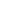 Lowest price guarantee with quality.Charges INR 199 only per assignment. For more information you can get via mail or Whats app also
Mail id is aapkieducation@gmail.comOur website www.aapkieducation.comAfter mail, we will reply you instant or maximum1 hour.Otherwise you can also contact on ourwhatsapp no 8791490301.Contact no is +91 87-55555-879Q 2.  2.Calculate the correlation between pairs (recommendedbelow) of the following variables and write interpretation for each correlation coefficient.(Note:Forthe followingpairs,correlationcanbecalculatedusingEXCEL.)    (10Marks)RecommendedPairs:1. Correlationbetween‘numberoffemalemigrantsforwork/employment’v/s ‘Numberofmalemigrantsforwork/employment2.Correlationbetween‘numberoffemalemigrants _ Education’v/s ‘Numberofmale migrants _Education’3.Correlationbetween‘numberoffemalemigrants _Business’v/s ‘Numberofmale migrants _Business’4.Correlationbetween‘numberoffemalemigrants _Marriage’v/s ‘Numberofmalemigrants _marriage’Table:Statetostatemigrationwithreasons of migrationas percensus 2011.Ans 2.IntroductionThe association coefficient is used by specialists to determine the strength and direction of the fast connection between two numerical additions. X and Y. For data visualization purposes, r denotes the connection coefficient. While the term "connection" may refer to any two related things, investigators prefer to use it in reference to two quantity components.  The association coefficient is the appropriate word for connection. Various connection metrics were developed; Q 3:From the following uniformly distributed data scene calculate the probability w.r.t statement.The weekly output of a steel mill is a uniformly distributed random variable that lies between 110 and 175 metric tons.1. Compute the probability that the steel mill will produce more than 150 metric tons next week.2. Determine the probability that the steel mill will produce between 120 and 160 metric tonsAns 3.IntroductionThe uniform apportionment is a statistical scattering that can be applied over a wide variety of occasions. It is based on an average of occasions that may be comparably inclined to occur. While running out of worries that are distributed uniformly over the system, don't forget to ConclusionEach essential is free since the outcome of the previous toss does no longer select or affects the development of the current toss. A binomial check has just possible results and is performed n times. A binomial movement's limitations are n and p, where n is the endless number of stars and p is the probability of success in every primer.Q. 3b. Draw  the  histogram  separately  (for  Person,  male  and  female)  and  write  the interpretation.The following table shows the age group-wise total number of Migrants as per census 2011.Source: D4 table, census 2011Note: Here, Students may use EXCEL for the preparation of the Histogram.(5 Marks)Ans 3b.Histogram: It is a graphical representation that categorizes information elements according to the consumer-specified levels. Although it resembles a bar graph, the histogram visualizes large data sets by dividing them into stages or bins. A histogram groups distinct findings into columns Work/employmentBusinessEducationMarr iageWork/employmentBusinessEducationMarr iageState_nameFemalesFem alesFemalesFemalesMaleMaleMaleMaleJAMMU&KASHMIR (01)4,9114951,08543,13022,7161,9851,7621,372HIMACHA L PRADESH (02)13,9384933,2001,08,15395,2553,1885,6471,932Age GroupTotal number of MigrantpersonsTotal number of MigrantMalesTotal number of MigrantFemales0-41,89,62,71398,34,73891,27,9755-92,09,17,5651,09,59,50699,58,05910-142,38,76,3351,24,25,1081,14,51,22715-192,92,02,3991,26,83,7331,65,18,66620-244,68,55,7491,31,97,2833,36,58,46625-295,05,67,2311,30,45,2143,75,22,01730-344,64,20,1051,21,34,0093,42,86,09635-394,51,14,9171,20,60,0303,30,54,88740-443,81,61,3791,09,00,1432,72,61,23645-493,31,51,74297,04,0262,34,47,71650-542,57,83,13879,40,1521,78,42,98655-592,13,54,66461,61,7541,51,92,91060-641,97,49,10854,01,7361,43,47,37265-691,38,28,27836,87,0821,01,41,19670-7496,96,14926,62,42170,33,72875-7948,34,57313,41,57234,93,00180+57,14,99114,61,29642,53,695